DikshitaMechanical Engineer - Project Management & Business developmentEmail : dikshita.133113@2freemail.comDikshitaMechanical Engineer - Project Management & Business developmentEmail : dikshita.133113@2freemail.comDikshitaMechanical Engineer - Project Management & Business developmentEmail : dikshita.133113@2freemail.com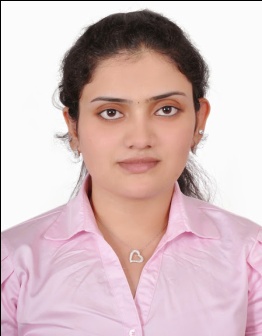 Young and dynamic Mechanical Engineer with project management skills seeking a solid career foundation to develop capabilities. Possess strong combination of theoretical knowledge and practical experience in infrastructure projects& on site management abilities.With past experience and future intent to continue a fiduciary duty with various stakeholders and providing high level of competence. Proficient in Engineering programs AutoCAD, ANSYS and Nastran-Patran, PRIMAVERA & MS-Projects.Young and dynamic Mechanical Engineer with project management skills seeking a solid career foundation to develop capabilities. Possess strong combination of theoretical knowledge and practical experience in infrastructure projects& on site management abilities.With past experience and future intent to continue a fiduciary duty with various stakeholders and providing high level of competence. Proficient in Engineering programs AutoCAD, ANSYS and Nastran-Patran, PRIMAVERA & MS-Projects.MSc. Strategic Project Management( Heriot-Watt University, Dubai campus)Completed (PGDPM)Nov- 2013Bachelors in Mechanical Engineering( Gandhi Institute Technology & Management, A.P, India)7.95 (CGPA)May-2011Class XII(Narayana Junior College, AP, India)86.7%April- 2007Class X(Nalanda Talent School, AP, India)85.7%April-2005Degree in Interiors& Exteriors from Jhonson&Nicholsons and Mewar university accredited institution – (2014 to 2015)Degree in Interiors& Exteriors from Jhonson&Nicholsons and Mewar university accredited institution – (2014 to 2015)Degree in Interiors& Exteriors from Jhonson&Nicholsons and Mewar university accredited institution – (2014 to 2015)APARNA Enterprises ltd - Hyderabad, INDIA- (August 2015- Current) :Business Development- Manager Generated a business of 5crores (Retail) within a span of 1 year Heading UPVC business development activity for brands like Kommerling, Reynaers, and Aparna Venster. This involves meeting Architects, builders and sub dealers. In charge of generating leads to submitting quotations to proper installation of windows. Handled wide range of customers across locations like Hyderabad,Benguluru, Pune,Vijayawada, Vizag, Chittoor, and Warangal. Intex Solutions Integrated- Chennai, INDIA- (July 2014- 2015) :Project Management for onsite execution from marking to manufacturing of furniture to turnkey interiors along with follow up of supervisors and other working force for progress and completion of the projectProject Costing: Involvement in negotiation and analysis for the costing of Raw materials, resulting in profit while purchasing.Project Execution and handover of projects within the committed time and quality.Knowledge and execution of Interiors and Exteriors refurbishment from scratch or existing structure development. Worked in projects like AGScinemas, office of SPIC group, Residence of Mr&Ms. Dhody.Overseas Infratech Corp fze- Dubai, U.A.E- (April 2013- May 2014) :Working for the company as a Project engineer and a Technical BDM for the African business market.Analyzing, Bidding, negotiating and finalization of the Maputo Rural Electrification project.As a project developer in the team for planning, forecasting and indenting the materials and man power requirement, understanding the design as per the topography for the Tanzanian Commuter rails and the East African Railways.Understanding the feasibility studies, preparation of tender documents, including the special conditions of contract, BOQ and contract management for Maputo water project Phase –I & II.Expertise is in identifying and conceptualizing the business opportunity and doing the financial and project structuring of complex large scale projects in the markets of Mozambique, Tanzania, Rwanda, Republic of Congo, Comoros, Kenya and Uganda.3M FSIME Construction LLC- Dubai, U.A.E- (August 2011- March 2013 ) :Working for the Dubai International Airport Concourse-3 representing the company as a Site Engineer.Managed 4 various levels within the airport being The hotels, the first class lounges, the business class lounges and the Roof.Handled the position of a Quantity Surveyor for 5 months along with being a Site Engineer, by indenting and procurement of materials for the project, preparation of BOQ’s along with forecasting and control of budget and man power.Designing the MEP SERVICES as per site condition to get engineering judgements from the 3M Company on Auto Cad.Preparation of method statements, Actual site records, and regular updates for the main contractors, drawing punch lists, and field recording simultaneously.Attending and coordinating with various structural and design engineers and to know the basis for MEP services and installations in project.Design and selection of various technical handling units based on cost, reliability and standards to meet authority requirement order of equipment’s.APARNA Enterprises ltd - Hyderabad, INDIA- (August 2015- Current) :Business Development- Manager Generated a business of 5crores (Retail) within a span of 1 year Heading UPVC business development activity for brands like Kommerling, Reynaers, and Aparna Venster. This involves meeting Architects, builders and sub dealers. In charge of generating leads to submitting quotations to proper installation of windows. Handled wide range of customers across locations like Hyderabad,Benguluru, Pune,Vijayawada, Vizag, Chittoor, and Warangal. Intex Solutions Integrated- Chennai, INDIA- (July 2014- 2015) :Project Management for onsite execution from marking to manufacturing of furniture to turnkey interiors along with follow up of supervisors and other working force for progress and completion of the projectProject Costing: Involvement in negotiation and analysis for the costing of Raw materials, resulting in profit while purchasing.Project Execution and handover of projects within the committed time and quality.Knowledge and execution of Interiors and Exteriors refurbishment from scratch or existing structure development. Worked in projects like AGScinemas, office of SPIC group, Residence of Mr&Ms. Dhody.Overseas Infratech Corp fze- Dubai, U.A.E- (April 2013- May 2014) :Working for the company as a Project engineer and a Technical BDM for the African business market.Analyzing, Bidding, negotiating and finalization of the Maputo Rural Electrification project.As a project developer in the team for planning, forecasting and indenting the materials and man power requirement, understanding the design as per the topography for the Tanzanian Commuter rails and the East African Railways.Understanding the feasibility studies, preparation of tender documents, including the special conditions of contract, BOQ and contract management for Maputo water project Phase –I & II.Expertise is in identifying and conceptualizing the business opportunity and doing the financial and project structuring of complex large scale projects in the markets of Mozambique, Tanzania, Rwanda, Republic of Congo, Comoros, Kenya and Uganda.3M FSIME Construction LLC- Dubai, U.A.E- (August 2011- March 2013 ) :Working for the Dubai International Airport Concourse-3 representing the company as a Site Engineer.Managed 4 various levels within the airport being The hotels, the first class lounges, the business class lounges and the Roof.Handled the position of a Quantity Surveyor for 5 months along with being a Site Engineer, by indenting and procurement of materials for the project, preparation of BOQ’s along with forecasting and control of budget and man power.Designing the MEP SERVICES as per site condition to get engineering judgements from the 3M Company on Auto Cad.Preparation of method statements, Actual site records, and regular updates for the main contractors, drawing punch lists, and field recording simultaneously.Attending and coordinating with various structural and design engineers and to know the basis for MEP services and installations in project.Design and selection of various technical handling units based on cost, reliability and standards to meet authority requirement order of equipment’s.APARNA Enterprises ltd - Hyderabad, INDIA- (August 2015- Current) :Business Development- Manager Generated a business of 5crores (Retail) within a span of 1 year Heading UPVC business development activity for brands like Kommerling, Reynaers, and Aparna Venster. This involves meeting Architects, builders and sub dealers. In charge of generating leads to submitting quotations to proper installation of windows. Handled wide range of customers across locations like Hyderabad,Benguluru, Pune,Vijayawada, Vizag, Chittoor, and Warangal. Intex Solutions Integrated- Chennai, INDIA- (July 2014- 2015) :Project Management for onsite execution from marking to manufacturing of furniture to turnkey interiors along with follow up of supervisors and other working force for progress and completion of the projectProject Costing: Involvement in negotiation and analysis for the costing of Raw materials, resulting in profit while purchasing.Project Execution and handover of projects within the committed time and quality.Knowledge and execution of Interiors and Exteriors refurbishment from scratch or existing structure development. Worked in projects like AGScinemas, office of SPIC group, Residence of Mr&Ms. Dhody.Overseas Infratech Corp fze- Dubai, U.A.E- (April 2013- May 2014) :Working for the company as a Project engineer and a Technical BDM for the African business market.Analyzing, Bidding, negotiating and finalization of the Maputo Rural Electrification project.As a project developer in the team for planning, forecasting and indenting the materials and man power requirement, understanding the design as per the topography for the Tanzanian Commuter rails and the East African Railways.Understanding the feasibility studies, preparation of tender documents, including the special conditions of contract, BOQ and contract management for Maputo water project Phase –I & II.Expertise is in identifying and conceptualizing the business opportunity and doing the financial and project structuring of complex large scale projects in the markets of Mozambique, Tanzania, Rwanda, Republic of Congo, Comoros, Kenya and Uganda.3M FSIME Construction LLC- Dubai, U.A.E- (August 2011- March 2013 ) :Working for the Dubai International Airport Concourse-3 representing the company as a Site Engineer.Managed 4 various levels within the airport being The hotels, the first class lounges, the business class lounges and the Roof.Handled the position of a Quantity Surveyor for 5 months along with being a Site Engineer, by indenting and procurement of materials for the project, preparation of BOQ’s along with forecasting and control of budget and man power.Designing the MEP SERVICES as per site condition to get engineering judgements from the 3M Company on Auto Cad.Preparation of method statements, Actual site records, and regular updates for the main contractors, drawing punch lists, and field recording simultaneously.Attending and coordinating with various structural and design engineers and to know the basis for MEP services and installations in project.Design and selection of various technical handling units based on cost, reliability and standards to meet authority requirement order of equipment’s.Completed a senior project entitled “Design & Analysis of Hull Structure in Ships” under the guidance of The Institute of Marine Engineers. The project is based on the manual design of the midsection of the hull using Lloyd’s Register, also conducted detailed analysis using software programs Ansys& Nastran-Patran.Presented a paper that won third place at TICES ‘09 a National Level Technical Symposium held at College of Engineering at GITAM.Served as a volunteer in National symposium Sangarsh ‘09 and Adhikruth ‘10.Participated in various Social Awareness Programs organized in the College.And an active member of Indian Society for Technical Education (ISTE). Completed a senior project entitled “Design & Analysis of Hull Structure in Ships” under the guidance of The Institute of Marine Engineers. The project is based on the manual design of the midsection of the hull using Lloyd’s Register, also conducted detailed analysis using software programs Ansys& Nastran-Patran.Presented a paper that won third place at TICES ‘09 a National Level Technical Symposium held at College of Engineering at GITAM.Served as a volunteer in National symposium Sangarsh ‘09 and Adhikruth ‘10.Participated in various Social Awareness Programs organized in the College.And an active member of Indian Society for Technical Education (ISTE). Completed a senior project entitled “Design & Analysis of Hull Structure in Ships” under the guidance of The Institute of Marine Engineers. The project is based on the manual design of the midsection of the hull using Lloyd’s Register, also conducted detailed analysis using software programs Ansys& Nastran-Patran.Presented a paper that won third place at TICES ‘09 a National Level Technical Symposium held at College of Engineering at GITAM.Served as a volunteer in National symposium Sangarsh ‘09 and Adhikruth ‘10.Participated in various Social Awareness Programs organized in the College.And an active member of Indian Society for Technical Education (ISTE). Completed a senior project entitled “Design & Analysis of Hull Structure in Ships” under the guidance of The Institute of Marine Engineers. The project is based on the manual design of the midsection of the hull using Lloyd’s Register, also conducted detailed analysis using software programs Ansys& Nastran-Patran.Presented a paper that won third place at TICES ‘09 a National Level Technical Symposium held at College of Engineering at GITAM.Served as a volunteer in National symposium Sangarsh ‘09 and Adhikruth ‘10.Participated in various Social Awareness Programs organized in the College.And an active member of Indian Society for Technical Education (ISTE). Completed a senior project entitled “Design & Analysis of Hull Structure in Ships” under the guidance of The Institute of Marine Engineers. The project is based on the manual design of the midsection of the hull using Lloyd’s Register, also conducted detailed analysis using software programs Ansys& Nastran-Patran.Presented a paper that won third place at TICES ‘09 a National Level Technical Symposium held at College of Engineering at GITAM.Served as a volunteer in National symposium Sangarsh ‘09 and Adhikruth ‘10.Participated in various Social Awareness Programs organized in the College.And an active member of Indian Society for Technical Education (ISTE). Year 2008: Participated in Robotics Workshop in TECHNOZION’07, a National Level Technical Symposium held at GITAM. Created a mini robot with basic circuit connections and attachments.Year 2009: Attended international seminar on condition monitoring conducted in GITAM.Year 2010: Underwent industrial training in Hull Shop & Engineering Workshop, Hindustan Shipyard Limited in Visakhapatnam.Year 2011-12: Underwent training for 3M fire stop protection for the installation and inspection of fire stopping materials as a Site engineer and qualified as “3M accredited Engineer”.Year 2011-12: Attained training as a site engineer for safety and hazard with Civil defence authorities Dubai, U.A.E.Year 2013: Attended the African global business forum - 2013 as a delegate.Year 2008: Participated in Robotics Workshop in TECHNOZION’07, a National Level Technical Symposium held at GITAM. Created a mini robot with basic circuit connections and attachments.Year 2009: Attended international seminar on condition monitoring conducted in GITAM.Year 2010: Underwent industrial training in Hull Shop & Engineering Workshop, Hindustan Shipyard Limited in Visakhapatnam.Year 2011-12: Underwent training for 3M fire stop protection for the installation and inspection of fire stopping materials as a Site engineer and qualified as “3M accredited Engineer”.Year 2011-12: Attained training as a site engineer for safety and hazard with Civil defence authorities Dubai, U.A.E.Year 2013: Attended the African global business forum - 2013 as a delegate.Year 2008: Participated in Robotics Workshop in TECHNOZION’07, a National Level Technical Symposium held at GITAM. Created a mini robot with basic circuit connections and attachments.Year 2009: Attended international seminar on condition monitoring conducted in GITAM.Year 2010: Underwent industrial training in Hull Shop & Engineering Workshop, Hindustan Shipyard Limited in Visakhapatnam.Year 2011-12: Underwent training for 3M fire stop protection for the installation and inspection of fire stopping materials as a Site engineer and qualified as “3M accredited Engineer”.Year 2011-12: Attained training as a site engineer for safety and hazard with Civil defence authorities Dubai, U.A.E.Year 2013: Attended the African global business forum - 2013 as a delegate.Year 2008: Participated in Robotics Workshop in TECHNOZION’07, a National Level Technical Symposium held at GITAM. Created a mini robot with basic circuit connections and attachments.Year 2009: Attended international seminar on condition monitoring conducted in GITAM.Year 2010: Underwent industrial training in Hull Shop & Engineering Workshop, Hindustan Shipyard Limited in Visakhapatnam.Year 2011-12: Underwent training for 3M fire stop protection for the installation and inspection of fire stopping materials as a Site engineer and qualified as “3M accredited Engineer”.Year 2011-12: Attained training as a site engineer for safety and hazard with Civil defence authorities Dubai, U.A.E.Year 2013: Attended the African global business forum - 2013 as a delegate.Year 2008: Participated in Robotics Workshop in TECHNOZION’07, a National Level Technical Symposium held at GITAM. Created a mini robot with basic circuit connections and attachments.Year 2009: Attended international seminar on condition monitoring conducted in GITAM.Year 2010: Underwent industrial training in Hull Shop & Engineering Workshop, Hindustan Shipyard Limited in Visakhapatnam.Year 2011-12: Underwent training for 3M fire stop protection for the installation and inspection of fire stopping materials as a Site engineer and qualified as “3M accredited Engineer”.Year 2011-12: Attained training as a site engineer for safety and hazard with Civil defence authorities Dubai, U.A.E.Year 2013: Attended the African global business forum - 2013 as a delegate.